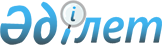 Об утверждении бюджета Шубаркудыкского сельского округа на 2021–2023 годы
					
			С истёкшим сроком
			
			
		
					Решение Темирского районного маслихата Актюбинской области от 30 декабря 2020 года № 569. Зарегистрировано Департаментом юстиции Актюбинской области 8 января 2021 года № 7957. Прекращено действие в связи с истечением срока
      В соответствии со статьей 9-1 Бюджетного кодекса Республики Казахстан от 4 декабря 2008 года и статьей 6 Закона Республики Казахстан от 23 января 2001 года "О местном государственном управлении и самоуправлении в Республике Казахстан" районный маслихат РЕШИЛ:
      1. Утвердить бюджет Шубаркудыкского сельского округа на 2021–2023 годы согласно приложениям 1, 2 и 3 к настоящему решению, в том числе на 2021 год в следующих объемах:
      1) доходы – 331 984 тысяч тенге, в том числе:
      налоговые поступления – 27 587 тысяч тенге;
      неналоговые поступления – 7 649 тысяч тенге;
      поступления от продажи основного капитала – 0 тенге;
      поступления трансфертов – 296 748 тысяч тенге;
      2) затраты – 335 211,4 тысяч тенге;
      3) чистое бюджетное кредитование – 0 тенге, в том числе:
      бюджетные кредиты – 0 тенге;
      погашение бюджетных кредитов – 0 тенге;
      4) сальдо по операциям с финансовыми активами – 0 тенге, в том числе:
      приобретение финансовых активов – 0 тенге;
      поступления от продажи финансовых активов – 0 тенге;
      5) дефицит (профицит) бюджета – - 3 227,4 тысяч тенге;
      6) финансирование дефицита (использование профицита) бюджета –
      3 227,4 тысяч тенге, в том числе:
      поступление займов – 0 тенге;
      погашение займов – 0 тенге;
      используемые остатки бюджетных средств – 3 227,4 тысяч тенге.
      Сноска. Пункт 1 – в редакции решения Темирского районного маслихата Актюбинской области от 30.11.2021 № 120 (вводится в действие с 01.01.2021).


      2. Учесть, что в доход бюджета Шубаркудыкского сельского округа зачисляются следующие:
      налоговые поступления:
      подоходный налог:
      индивидуальный подоходный налог;
      налоги на собственность:
      налоги на имущество;
      земельный налог;
      налог на транспортные средства;
      неналоговые поступления:
      доходы от государственной собственности:
      доходы от аренды имущества, находящегося в государственной собственности;
      штрафы, пени, санкции, взыскания, налагаемые государственными учреждениями, финансируемыми из государственного бюджета, а также содержащимися и финансируемыми из бюджета Национального Банка Республики Казахстан;
      прочие неналоговые поступления.
      3. Принять к сведению и руководству, что в соответствии со статьей 9 Закона Республики Казахстан от 2 декабря 2020 года "О республиканском бюджете на 2021–2023 годы" с 1 января 2021 года установлены:
      1) минимальный размер заработной платы 42 500 тенге;
      2) месячный расчетный показатель для исчисления пособий и иных социальных выплат, а также для применения штрафных санкций, налогов и других платежей в соответствии с законодательством Республики Казахстан 2 917 тенге;
      3) величина прожиточного минимума для исчисления размеров базовых социальных выплат 34 302 тенге.
      4. В соответствии с решением Темирского районного маслихата от 24 декабря 2020 года №550 "Об утверждении Темирского районного бюджета на 2021–2023 годы" предусмотрены на 2021 год объемы субвенций, передаваемых из районного бюджета в бюджет Шубаркудыкского сельского округа на 2021 год в сумме 202 884 тысяч тенге.
      5. Учесть в бюджете Шубаркудыкского сельского округа на 2021 год поступления целевых текущих трансфертов из районного бюджета в сумме 93 864 тысяч тенге.
      Распределение указанных сумм целевых текущих трансфертов определяется на основании решения акима Шубаркудыкского сельского округа.
      Сноска. Пункт 5 – в редакции решения Темирского районного маслихата Актюбинской области от 30.11.2021 № 120 (вводится в действие с 01.01.2021).


      6. Государственному учреждению "Аппарат Темирского районного маслихата" в установленном законодательством порядке обеспечить государственную регистрацию настоящего решения в Департаменте юстиции Актюбинской области.
      7. Настоящее решение вводится в действие с 1 января 2021 года. Бюджет Шубаркудыкского сельского округа на 2021 год
      Сноска. Приложение 1 – в редакции решения Темирского районного маслихата Актюбинской области от 30.11.2021 № 120 (вводится в действие с 01.01.2021). Бюджет Шубаркудыкского сельского округа на 2022 год Бюджет Шубаркудыкского сельского округа на 2023 год
					© 2012. РГП на ПХВ «Институт законодательства и правовой информации Республики Казахстан» Министерства юстиции Республики Казахстан
				
      Председатель сессии Темирского районного маслихата 

Ж. Кожагулов

      Секретарь Темирского районного маслихата 

Б. Избасов
Приложение 1 к решению Темирского районного маслихата от 30 декабря 2020 года № 569
Категория
Категория
Категория
Категория
Сумма (тысяч тенге)
Класс
Класс
Класс
Сумма (тысяч тенге)
Подкласс
Подкласс
Сумма (тысяч тенге)
Наименование
Сумма (тысяч тенге)
I. Доходы
331 984
1
Налоговые поступления
27 587
01
Подоходный налог
5 900
2
Индивидуальный подоходный налог
5 900
04
Hалоги на собственность
20 662
1
Hалоги на имущество
2 371
4
Hалог на транспортные средства
18 291
05
Внутренние налоги на товары, работы и услуги
1 025
4
Сборы за ведение предпринимательской и профессиональной деятельности
1 025
2
Неналоговые поступления
7 649
01
Доходы от государственной собственности
6 672
5
Доходы от аренды имущества, находящегося в государственной собственности
6 672
06
Прочие неналоговые поступления
977
1
Прочие неналоговые поступления
977
4
Поступления трансфертов
296 748
02
Трансферты из вышестоящих органов государственного управления
296 748
3
Трансферты из районного (города областного значения) бюджета
296 748
Функциональная группа
Функциональная группа
Функциональная группа
Функциональная группа
Функциональная группа
Сумма (тысяч тенге)
Функциональная подгруппа
Функциональная подгруппа
Функциональная подгруппа
Функциональная подгруппа
Сумма (тысяч тенге)
Администратор БП
Администратор БП
Администратор БП
Сумма (тысяч тенге)
Программа
Программа
Сумма (тысяч тенге)
Наименование
Сумма (тысяч тенге)
II. Затраты
335 211,4
01
Государственные услуги общего характера
115 508,8
1
Представительные, исполнительные и другие органы, выполняющие общие функции государственного управления
115 508,8
124
Аппарат акима города районного значения, села, поселка, сельского округа
115 508,8
001
Услуги по обеспечению деятельности акима города районного значения, села, поселка, сельского округа
115 023,8
022
Капитальные расходы государственного органа
485
07
Жилищно-коммунальное хозяйство
65 433
3
Благоустройство населенных пунктов
65 433
124
Аппарат акима города районного значения, села, поселка, сельского округа
65 433
008
Освещение улиц в населенных пунктах
22 900
009
Обеспечение санитарии населенных пунктов
8 550
011
Благоустройство и озеленение населенных пунктов
33 983
13
Прочие
27 500
9
Прочие
27 500
124
Аппарат акима города районного значения, села, поселка, сельского округа
27 500
040
Реализация мероприятий для решения вопросов обустройства населенных пунктов в реализацию мер по содействию экономическому развитию регионов в рамках Государственной программы развития регионов до 2025 года
27 500
15
Трансферты
126 769,6
1
Трансферты
126 769,6
124
Аппарат акима города районного значения, села, поселка, сельского округа
126 769,6
048
Возврат неиспользованных (недоиспользованных) целевых трансфертов
2,6
051
Целевые текущие трансферты из нижестоящего бюджета на компенсацию потерь вышестоящего бюджета в связи с изменением законодательства
126 767
ІІІ.Чистое бюджетное кредитование
0
Бюджетные кредиты
0
Категория
Категория
Категория
Категория
Сумма (тысяч тенге)
Класс
Класс
Класс
Сумма (тысяч тенге)
Подкласс
Подкласс
Сумма (тысяч тенге)
Наименование
Сумма (тысяч тенге)
5
Погашение бюджетных кредитов
0
01
Погашение бюджетных кредитов
0
1
Погашение бюджетных кредитов, выданных из государственного бюджета
0
Функциональная группа
Функциональная группа
Функциональная группа
Функциональная группа
Функциональная группа
Сумма (тысяч тенге)
Функциональная подгруппа
Функциональная подгруппа
Функциональная подгруппа
Функциональная подгруппа
Сумма (тысяч тенге)
Администратор БП
Администратор БП
Администратор БП
Сумма (тысяч тенге)
Программа
Программа
Сумма (тысяч тенге)
Наименование
Сумма (тысяч тенге)
IV. Сальдо по операциям с финансовыми активами
0
V. Дефицит (профицит) бюджета
-3 227,4
VІ. Финансирование дефицита (использование профицита) бюджета
3 227,4
Категория
Категория
Категория
Категория
Сумма (тысяч тенге)
Класс
Класс
Класс
Сумма (тысяч тенге)
Подкласс
Подкласс
Сумма (тысяч тенге)
Наименование
Сумма (тысяч тенге)
8
Используемые остатки бюджетных средств
3 227,4
01
Остатки бюджетных средств
3 227,4
1
Свободные остатки бюджетных средств
3 227,4Приложение 2 к решению Темирского районного маслихата от 30 декабря 2020 года № 569
Категория
Категория
Категория
Категория
Сумма (тысяч тенге)
Класс
Класс
Класс
Сумма (тысяч тенге)
Подкласс
Подкласс
Сумма (тысяч тенге)
Наименование
Сумма (тысяч тенге)
I. Доходы
253 424
1
Налоговые поступления
36 552
01
Подоходный налог
537
2
Индивидуальный подоходный налог
537
04
Hалоги на собственность
36 015
1
Hалоги на имущество
2 365
3
Земельный налог
1 398
4
Hалог на транспортные средства
32252
2
Неналоговые поступления
10 680
01
Доходы от государственной собственности
9 860
5
Доходы от аренды государственного имущества
9 860
06
Прочие неналоговые поступления
820
1
Прочие неналоговые поступления
820
4
Поступления трансфертов 
206192
02
Трансферты, поступаемые из вышестоящих органов государственного управления
206 192
3
Трансферты из районного (города областного значения) бюджета
206 192
Функциональная группа
Функциональная группа
Функциональная группа
Функциональная группа
Функциональная группа
Сумма (тысяч тенге)
Функциональная подгруппа
Функциональная подгруппа
Функциональная подгруппа
Функциональная подгруппа
Сумма (тысяч тенге)
Администратор БП
Администратор БП
Администратор БП
Сумма (тысяч тенге)
Программа
Программа
Сумма (тысяч тенге)
Наименование
Сумма (тысяч тенге)
II. Затраты
253424
01
Государственные услуги общего характера
65 735
1
Представительные, исполнительные и другие органы, выполняющие общие функции государственного управления
65 735
124
Аппарат акима города районного значения, села, поселка, сельского округа
65 735
001
Услуги по обеспечению деятельности акима города районного значения,села, поселка, сельского округа
65435
022
Капитальные расходы государственного органа
300
07
Жилищно-коммунальное хозяйство
47800
3
Благоустройство населенных пунктов
47 800
124
Аппарат акима города районного значения, села, поселка, сельского округа
47 800
008
Освещение улиц в населенных пунктах
26 500
009
Обеспечение санитарии населенных пунктов
9 300
011
Благоустройство и озеленение населенных пунктов
12000
13
Прочие
14185
9
Прочие
14 185
124
Аппарат акима города районного значения, села, поселка, сельского округа
14 185
040
Реализация мероприятий для решения вопросов обустройства населенных пунктов в реализацию мер по содействию экономическому развитию регионов в рамках Государственной программыразвития регионов до 2025 года
14 185
15
Трансферт
125704
1
Трансферты
125 704
124
Аппарат акима города районного значения, села, поселка, сельского округа
125 704
051
Целевые текущие трансферты из нижестоящегобюджета на компенсацию потерь вышестоящего бюджета в связи с изменением законодательства
125 704
ІІІ.Чистое бюджетное кредитование
0
Бюджетные кредиты
0
Категория
Категория
Категория
Категория
Сумма (тысяч тенге)
Класс
Класс
Класс
Сумма (тысяч тенге)
Подкласс
Подкласс
Сумма (тысяч тенге)
Наименование
Сумма (тысяч тенге)
5
Погашение бюджетных кредитов
0
01
Погашение бюджетных кредитов
0
1
Погашение бюджетных кредитов, выданных из государственного бюджета
0
Функциональная группа
Функциональная группа
Функциональная группа
Функциональная группа
Функциональная группа
Сумма (тысяч тенге)
Функциональная подгруппа
Функциональная подгруппа
Функциональная подгруппа
Функциональная подгруппа
Сумма (тысяч тенге)
Администратор БП
Администратор БП
Администратор БП
Сумма (тысяч тенге)
Программа
Программа
Сумма (тысяч тенге)
Наименование
Сумма (тысяч тенге)
IV. Сальдо по операциям с финансовыми активами
0
V. Дефицит бюджета
0
VІ. Финансирование дефицита бюджета
0
Категория
Категория
Категория
Категория
Сумма (тысяч тенге)
Класс
Класс
Класс
Сумма (тысяч тенге)
Подкласс
Подкласс
Сумма (тысяч тенге)
Наименование
Сумма (тысяч тенге)
8
Используемые остатки бюджетных средств
0
01
Остатки бюджетных средств
0
1
Свободные остатки бюджетных средств
0Приложение 3 к решению Темирского районного маслихата от 30 декабря 2020 года № 569
Категория
Категория
Категория
Категория
Сумма (тысяч тенге)
Класс
Класс
Класс
Сумма (тысяч тенге)
Подкласс
Подкласс
Сумма (тысяч тенге)
Наименование
Сумма (тысяч тенге)
I. Доходы
117462
1
Налоговые поступления
40835
01
Подоходный налог
2 300
2
Индивидуальный подоходный налог
2 300
04
Hалоги на собственность
38 535
1
Hалоги на имущество
2 530
3
Земельный налог
1 496
4
Hалог на транспортные средства
34509
2
Неналоговые поступления
11427
01
Доходы от государственной собственности
10550
5
Доходы от аренды государственного имущества
10 550
06
Прочие неналоговые поступления
877
1
Прочие неналоговые поступления
877
4
Поступления трансфертов 
65200
02
Трансферты, поступаемые из вышестоящих органов государственного управления
65 200
3
Трансферты из районного (города областного значения) бюджета
65 200
Функциональная группа
Функциональная группа
Функциональная группа
Функциональная группа
Функциональная группа
Сумма (тысяч тенге)
Функциональная подгруппа
Функциональная подгруппа
Функциональная подгруппа
Функциональная подгруппа
Сумма (тысяч тенге)
Администратор БП
Администратор БП
Администратор БП
Сумма (тысяч тенге)
Программа
Программа
Сумма (тысяч тенге)
Наименование
Сумма (тысяч тенге)
II. Затраты
117 462
01
Государственные услуги общего характера
59802
1
Представительные, исполнительные и другие органы, выполняющие общие функции государственного управления
59 802
124
Аппарат акима города районного значения, села, поселка, сельского округа
59 802
001
Услуги по обеспечению деятельности акима города районного значения,села, поселка, сельского округа
59 802
07
Жилищно-коммунальное хозяйство
48660
3
Благоустройство населенных пунктов
48 660
124
Аппарат акима города районного значения, села, поселка, сельского округа
48 660
008
Освещение улиц в населенных пунктах
29560
009
Обеспечение санитарии населенных пунктов
9 500
011
Благоустройство и озеленение населенных пунктов
9600
13
Прочие
9000
9
Прочие
9 000
124
Аппарат акима города районного значения, села, поселка, сельского округа
9 000
040
Реализация мероприятий для решения вопросов обустройства населенных пунктов в реализацию мер по содействию экономическому развитию регионов в рамках Государственной программыразвития регионов до 2025 года
9 000
ІІІ. Чистое бюджетное кредитование
0
Бюджетные кредиты
0
Категория
Категория
Категория
Категория
Сумма (тысяч тенге)
Класс
Класс
Класс
Сумма (тысяч тенге)
Подкласс
Подкласс
Сумма (тысяч тенге)
Наименование
Сумма (тысяч тенге)
5
Погашение бюджетных кредитов
0
01
Погашение бюджетных кредитов
0
1
Погашение бюджетных кредитов, выданных из государственного бюджета
0
Функциональная группа
Функциональная группа
Функциональная группа
Функциональная группа
Функциональная группа
Сумма (тысяч тенге)
Функциональная подгруппа
Функциональная подгруппа
Функциональная подгруппа
Функциональная подгруппа
Сумма (тысяч тенге)
Администратор БП
Администратор БП
Администратор БП
Сумма (тысяч тенге)
Программа
Программа
Сумма (тысяч тенге)
Наименование
Сумма (тысяч тенге)
IV. Сальдо по операциям с финансовыми активами
0
V. Дефицит бюджета
0
VІ. Финансирование дефицита бюджета
0
Категория
Категория
Категория
Категория
Сумма (тысяч тенге)
Класс
Класс
Класс
Сумма (тысяч тенге)
Подкласс
Подкласс
Сумма (тысяч тенге)
Наименование
Сумма (тысяч тенге)
8
Используемые остатки бюджетных средств
0
01
Остатки бюджетных средств
0
1
Свободные остатки бюджетных средств
0